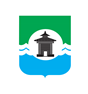 26.10.2022 года № 364РОССИЙСКАЯ ФЕДЕРАЦИЯИРКУТСКАЯ ОБЛАСТЬДУМА БРАТСКОГО РАЙОНАРЕШЕНИЕО поощрении Благодарственным письмом Думы Братского районаРассмотрев в соответствии с Положением о Благодарственном письме Думы Братского района, утвержденным решением Думы Братского района от 24.02.2021 года № 156, ходатайство заведующей отделом сельского хозяйства администрации муниципального образования «Братский район» Марии Михайловны Антипиной от 13.10.2022 года исх. № 142 о поощрении Благодарственным письмом Думы Братского района; ходатайства председателя Думы Братского района Светланы Викторовны Коротченко от 14.10.2022 года исх. № 157, от 18.10.2022 года исх. № 159 о поощрении Благодарственным письмом Думы Братского района, руководствуясь статьями 30, 46 Устава муниципального образования «Братский район», Дума Братского районаРЕШИЛА:1. За многолетний добросовестный труд, вклад в развитие сельскохозяйственного производства Братского района и в связи с празднованием профессионального праздника Дня работника сельского хозяйства и перерабатывающей промышленности поощрить Благодарственным письмом Думы Братского района:- Киселева Александра Валерьевича – главу крестьянского (фермерского) хозяйства;- Масенко Ивана Викторовича - главу крестьянского (фермерского) хозяйства;- Антипину Марию Михайловну – заведующую отделом сельского хозяйства администрации муниципального образования «Братский район». 2. За многолетний добросовестный труд, высокий профессионализм и в связи с празднованием профессионального праздника Дня бухгалтера поощрить Благодарственным письмом Думы Братского района:- Чернову Ирину Петровну – начальника муниципального казенного учреждения «Межведомственная централизованная бухгалтерия Братского района»;- Виниченко Ларису Валерьевну – начальника планово-экономического отдела муниципального казенного учреждения «Межведомственная централизованная бухгалтерия Братского района».3. Настоящее решение подлежит опубликованию в газете «Братский район» и размещению на официальном сайте муниципального образования «Братский район» - www.bratsk.raion.ru.4. Контроль за выполнением настоящего решения возложить на постоянную депутатскую комиссию по регламенту, мандатам и депутатской этике Думы Братского района.Председатель Думы Братского района                                                                                  С. В. Коротченко 